[ALL  TENNIS ASSOCIATION]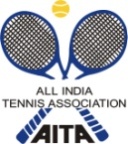 HOTEL DETAILSRULES / REGULATIONSALTERNATE SIGN – IN DAY  ;  For  Super Series / National Series / NationalsThere will be no sign in for Qualifying or Main Draw.        Onsite alternates will sign in on Saturday, an hour before the start of the Qualifying.        In case the entries in qualifying, are half or less than half the draw, the on site alternates sign in may be held on Sunday. However, this must be indicated on the notice board on Friday by 1600 Hrs.NAME OF THE TOURNAMENT TTC – AITA NATIONAL SERIES TENNIS TOURNAMENT - 2015NAME OF THE STATE ASSOCIATIONKERALA TENNIS ASSOCIATION HONY. SECRETARY OF ASSOCIATIONTHOMAS PAUL ADDRESS OF ASSOCIATION15 , JUDE VILLA , CHANDRANAGARPALAKKAD - 678007TOURNAMENT WEEK7TH SEPTEMBER TO 12TH SEPTEMBER   2015THE ENTRIES CAN BE SENT TOTHE ENTRIES CAN BE SENT TOMR. P.F. MONTES MR. P.F. MONTES ADDRESSADDRESSAll India Tennis Association, Africa Avenue, Opp. R.K. Puram Stadium, New Delhi – 1100029   All India Tennis Association, Africa Avenue, Opp. R.K. Puram Stadium, New Delhi – 1100029   TELEPHONE011- 26176276FAX011-26173159EMAILentries@aitatennis.comCATEGORY ()N(      )NS(   ) SS( )CS( )TS( )AGE GROUPS ()U-12(  ) U-14(    )U-16(  )U-18(  )Men’s(      )Women’s(      )SIGN-INSIGN-INQUALIFYINGMAIN DRAWMAIN DRAW SIZEMAIN DRAW SIZESinglesBOYS – 64 GIRLS - 48BOYS – 64 GIRLS - 48DoublesBOYS – 16 GIRLS - 16BOYS – 16 GIRLS - 16QUALIFYING DRAW SIZEQUALIFYING DRAW SIZESinglesBOYS – 48GIRLS -32BOYS – 48GIRLS -32DoublesN/AN/ADATES FOR SINGLESDATES FOR SINGLESQUALIFYING5TH,6TH &(7th September If required )5TH,6TH &(7th September If required )MAIN DRAW7th TO 12th SEPTEMBER 20157th TO 12th SEPTEMBER 2015DATES FOR DOUBLESDATES FOR DOUBLESQUALIFYINGN/AN/AMAIN DRAWENTRY DEADLINE17TH AUGUST 2015   TILL 5 PM 17TH AUGUST 2015   TILL 5 PM 17TH AUGUST 2015   TILL 5 PM WITHDRAWAL DEADLINEWITHDRAWAL DEADLINEWITHDRAWAL DEADLINE31ST AUGUST 2015 TILL 5 PM 31ST AUGUST 2015 TILL 5 PM NAME OF THE VENUENAME OF THE VENUETHE  TENNIS CLUBTHE  TENNIS CLUBTHE  TENNIS CLUBADDRESS OF VENUEADDRESS OF VENUETHE  TENNIS CLUB , KOWDIAR  , P.O. - 695003THE  TENNIS CLUB , KOWDIAR  , P.O. - 695003THE  TENNIS CLUB , KOWDIAR  , P.O. - 695003TELEPHONE0471 – 2722737        -  27225920471 – 2722737        -  2722592FAX0471 -27274750471 -2727475EMAILttctvm.entry@gmail.comttctvm.entry@gmail.comCOURT SURFACECLAY - 4  SYNTHETIC - 5CLAY - 4  SYNTHETIC - 5BALLSAITA APPROVEDAITA APPROVEDNO. OF COURTS99FLOODLIT4 + 14 + 1TOURNAMENT DIRECTORTOURNAMENT DIRECTORA. SANJAI KUMAR  (08281279373 )A. SANJAI KUMAR  (08281279373 )A. SANJAI KUMAR  (08281279373 )TOURNAMENT REFEREETOURNAMENT REFEREEPrabin Kumar Nayak (+91 9439552536)royaltennis.prabin@hotmail.comPrabin Kumar Nayak (+91 9439552536)royaltennis.prabin@hotmail.comPrabin Kumar Nayak (+91 9439552536)royaltennis.prabin@hotmail.comASSISTANT REFEREEASSISTANT REFEREEASHWANI PRAKASH  ( 08129377548 )ASHWANI PRAKASH  ( 08129377548 )ASHWANI PRAKASH  ( 08129377548 )TELEPHONE0471 – 2722737        -  27225920471 – 2722737        -  2722592FAX0471 -27274750471 -2727475EMAILttctvm.entry @gmail.comttctvm.entry @gmail.comNAMENAMETTC CLUB HOUSENAMENAMENAMEThe MATCH POINTADDRESSADDRESSThe  Tennis ClubADDRESSADDRESSADDRESSKowdiarKowdiar.p.oTARIFF TARIFF TARIFF TARIFF TARIFF DOUBLEDOUBLESINGLESINGLESINGLERs.1100/1350/1700/2300(+ST 7.42)DOUBLEDOUBLEDOUBLERs.2000/-0471-2722737TRIPLETRIPLETRIPLE094470331340471-2727475TRIPLETRIPLETRIPLETELEPHONETELEPHONE0TELEPHONETELEPHONETELEPHONE0DISTANCEDISTANCENAMENAMEWINSOR RAJADHANINAMENAMENAMESUN RISE TOURIST HOMEADDRESSADDRESSToll Junction ,Kowdiar.P.OADDRESSADDRESSADDRESSNANTHANCODE,0471-25477770944700060109447063880(SAJEEV KRISHNAN)TARIFF TARIFF Rs.2500+TARIFFTARIFFTARIFFSingle:` Rs.1800+SINGLE (AC)SINGLE (AC)SINGLE (AC)SINGLE (AC)SINGLE (AC)DOUBLE (AC)DOUBLE (AC)DOUBLEDOUBLEDOUBLE0PREMIERE SUITEPREMIERE SUITEPREMIERE SUITETELEPHONETELEPHONETELEPHONETELEPHONETELEPHONETELEFAXTELEFAXTELEPHONETELEPHONETELEPHONETELEPHONETELEPHONETELEPHONETELEFAXTELEFAXTELEFAXEMAILEMAILEMAILEMAILEMAILWEBSITEWEBSITEDISTANCEENTRYEntries for all Super Series, National Series & Nationals will be sent to AITA Office by E-mail to entries@aitatennis.com Players must get a confirmation by email that their entry has been received. No Fax OK slip or confirmation by phone is acceptable.
AGE ELIGIBILITY
No player born after 01 Jan 2001 is permitted to play Men’s or Women’s AITA tournaments.No player born after 01 Jan 2003 is permitted to play Under 18 AITA tournaments.No player born after 01 Jan 2005 is permitted to play Under 16 AITA tournaments.No player born after 01 Jan 2007 is permitted to play Under 14 AITA tournaments
ENTRY FEEAITA Registration Card
It is mandatory for the player to carry ORIGINAL REGISTRATION CARD for the sign-in. Tournament Day’s For  Super Series / National Series / NationalsQualifying Draw Will be on: Saturday, Sunday & Monday if requiredMain Draw will be from Monday – Saturday for National Series & NationalsMain Draw will be from Monday – Friday, Saturday If Requires for Super Series       The Main Draw of the Super Series tournament may be extended to Saturday. However, this must be indicated on the Fact Sheet and DA must be given for the extra daysMatch Format For  Super Series / National Series / NationalsFor Singles:-Qualifying Rounds:          Best of 17 GamesFinal Qualifying Round: Best of three tie break sets (Deuce 2 points)Main Draw Matches:        Best of 3 Tie Break sets with Deuce 2 pts.For Doubles :-     First two sets would be normal Tie-Breaker Sets with No Advantage scoring i.e. Deuce 1 Point. A 10 Point Match Tie Break will be played in lieu of the Final Set. 